	TOWN OF TRAIL CREEK "OLLIE'S PARK BARK" AT PRITZ PARK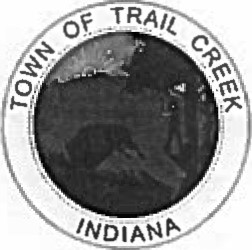 RAINBOW TRAIL, TRAIL CREEK, IN 463602021 REGISTRATION  PERMIT #________**EXPIRES DECEMBER 31, 2021**PLEASE KEEP THIS PERMIT ON YOU WHILE AT THE FACILITY!WASTE BAGS ARE FOR USE IN PARK ONLY!!Your dog must always be on a leash, except inside the fenced no-leash facility! You must follow all posted rules at the facility!Circle One(PLEASE PRINT)Date:  ___/___/2021Name: Street: ______________________________City:Phone:E-Mail:Number of Dog(s):	Breed: (s)Owners are required to have ALL dogs' vaccinations up to date and current before using facility. (RABIES, DISTEMPER, KENNEL COUGH/BORDETELLA & PARVOVIRUS)All pets must always be under owner’s control and are the responsibility and liability exclusively of the owner.Important Contact Phone Numbers: 		To report any incident please contact:Emergency: 911				Trail Creek Town Hall	(219) 872-2422	Non-Emergency: 219-879-6700 		Hours: M-F  8AM to 2PM                                                                                Email th@townoftrailcreek.com          Annual Fee:$ 30.00 First Dog$ 10.00 Each Additional DogDaily Fee:$ 3.00 Per Day for Each Dog